Руководителям отделов(управлений, комитетов)культуры органов местногосамоуправления муниципальныхобразований областиИНФОРМАЦИОННОЕ  ПИСЬМОБюджетное учреждение культуры Вологодской области «Центр народной  культуры»  20 апреля 2021 года проводит семинар  «Навыки работы по организации  видеоконференций, онлайн-встреч и дистанционного обучения на платформе ZOOM». Для участия в  семинаре (очном формате)  приглашаются руководители и специалисты культурно-досуговых учреждений, Центров традиционной народной культуры, мастера народных художественных промыслов  Вологодской области. Ведущий семинара: Остров Василий Петрович, видеоинженер, БУК ВО «Вологодский областной театр юного зрителя».  В программе:1.  Подготовка рабочего места для работы в программе ZOOM.2. Установка, настройка и регистрация в программе ZOOM.3. Интерфейс программы ZOOM.4. Создание конференции и подключение к созданной конференции.5. Использование функционала программы во время конференции (показ презентации, видеоролика и различные медиаматериалы).6. Рекомендации по работе во время конференций.	Регистрация участников 20 апреля 2021 года  с 9.00 до 10.00 по адресу: г. Вологда, Советский проспект, д.16 Б, 2 этаж. Проезд от вокзалов автобусом № 6 до остановки «Драмтеатр». Время проведения занятий с 10.00 до 14.00.Оплата командировочных расходов и проживание  производится за счёт направляющей стороны. Участникам семинара предоставляются места в общежитии Вологодского областного колледжа искусств по адресу: ул. Октябрьская, д. 19, тел. 8(8172) 21-03-95. Стоимость проживания 300 руб. в сутки. Проезд от вокзалов троллейбусом № 4 до остановки «Улица Мира».Кандидатуры участников семинара (с подтверждением проживания в общежитии колледжа) просим сообщить до 15 апреля 2021 года Мельниковой Елене Витальевне, ведущему методисту отдела информационно-просветительской работы по телефону: 8(8172) 72-13-48 или электронной почте elvit64@mail.ru  В заявке необходимо указать: ФИО, место работы, должность, необходимость в предоставлении общежития, контакты.По окончании семинара участникам выдается сертификат.Дополнительные условия. Каждый участник семинара должен иметь при себе свой рабочий ноутбук с операционной системой Windows и выходом в интернет через Wi-Fi. Внимание! В связи с ограничительными мерами количество мест в группе - на более 20 человек. При себе иметь средства индивидуальной защиты.Директор                           				Л.В. Мартьянова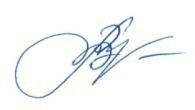 